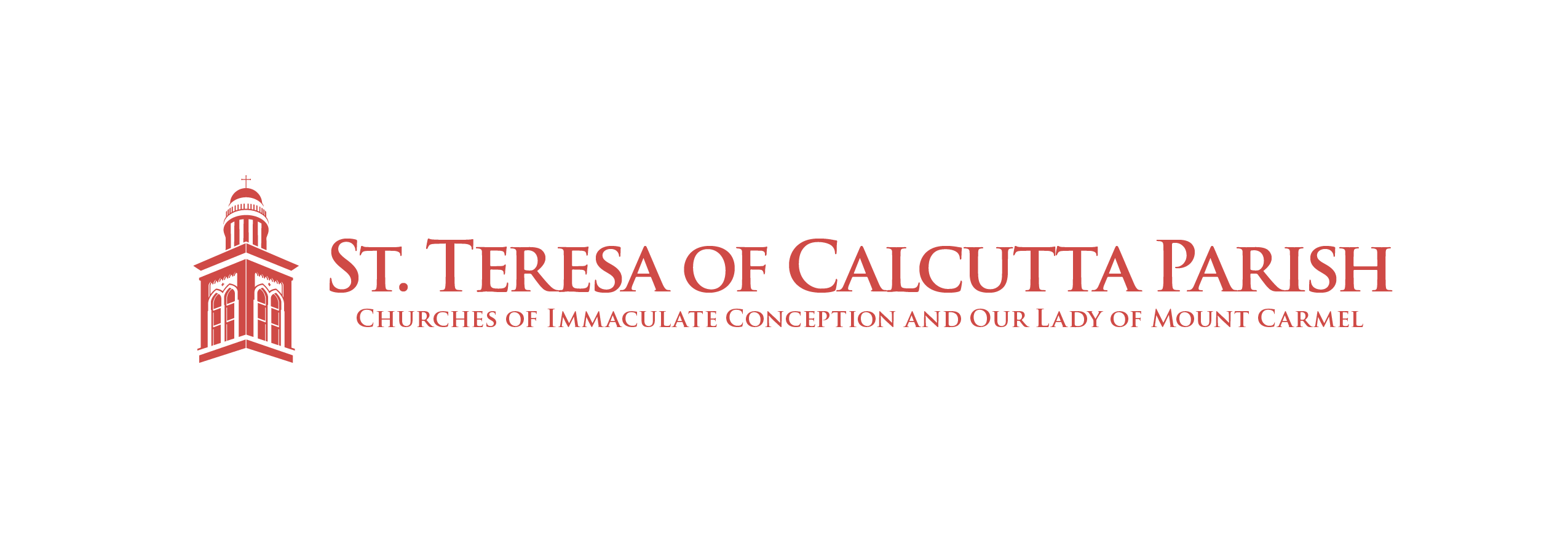 Pre-Cana RegistrationReady  to  register?Registration payment is via check made payable to St Teresa of Calcutta.  The cost is $125 per couple and payment is due at the time of  registration (no refunds are available for cancellations).Please drop off or mail this completed form with your payment by check to:St Teresa of Calcutta Parish, 1 Munn Street, Montclair, NJ 07042   ATTN: Pre-CanaDeadline for registration is Saturday, MARCH 30, 2019First Name	Last NameAddress Line 1	Address Line 2CityState	Zip CodePhone	EmailFirst Name	Last NameAddress Line 1	Address Line 2CityState	Zip CodePhone	EmailWedding Date	Wedding Church Name	Wedding Church LocationHowdidyouhearabout  Pre-Cana?	 	